CH2: taking safety into account Lab safety Personal Protective Equipment (PPE)Watch the two videos in order to find out the PPE you have to wear in a laboratory:PPE_Lab_Safety_video_Part1 :	https://www.youtube.com/watch?v=GjAD83B4JaYHealth and Safety Essentials : Laboratory Best (from the beginning to 1’33)	https://www.youtube.com/watch?v=RhlOYhOvCsQFind out the right PPE in a lab and fill in the diagram below :Safety equipment Watch the video in order to find out the safety equipment available in a general chemistry lab:Equipment / Lab Safety Video Part 2 : https://www.youtube.com/watch?v=IiHEYtnKfF0Find out the safety equipment found in the lab and complete the picture below :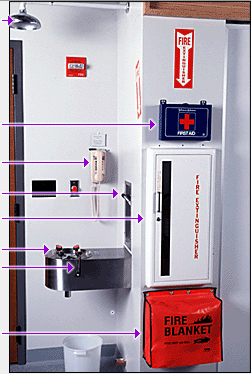 https://www.dartmouth.edu/~chemlab/info/safety/equipment.htmlWhat is the eyewash station used for ?How long do you have to rinse your eyes in the eyewash station ?What are the 4 types of fire ? Your behavior in a labWatch the video in order to find out the appropriate behavior in a chemistry lab :Behavior/Lab Safety Video Part 3 : https://www.youtube.com/watch?v=e7VkIuiT1kUHow should you behave in order to ensure that the lab is a safe environment for everyone? (Fill in the blanks)First consideration is to follow the written ……………………………………………………………………………… step-by-stepNever ………………,………………………,……………………………. or ………………………………………………… while in the labNever …………………………………………………….Good …………………………………………… Never place any chemical bottles ……………………………………………………If you do make a spill, check the ……………………………………………………….. for the appropriate response. And clean it immediatly and place a ………………………………………………. signKeep your …………………………………………………………………………………Don’t place materials ………………………………………………….. of the workbench Never try to ………………………………………………………………………………………….. and dispose the glass in a designated ………………………………………………………………………………..After you’ve finished an experiment, …………………………………………………………, return reagents ………………………………………………………..  and clean …………………………………………………………………..If a safety violation occurs, or you notice any unsafe condition in the lab, report it immediately to …………………………………………………………………………………..   Interactive eLearning Tools => Lab SafetyTo conclude this activity, you have to obtain your certificate of completion.It will prove that you know how to :Dress properly before entering the labLocate lab safety equipment in your own labKeep your lab clean and free of clutterRespond to hazardous situationsGo to : http://www.ncbionetwork.org/educational-resources/elearning/interactive-elearning-tools/lab-safetyAt the end of the activity :Click « View Certificate » to print your certificate of completionClick « Print Lab Notes » to obtain your Lab NotesActivity summaryWhat you must remenber :Vocabulary associated with PPE, Safety equipment and behavior in a labSkills linked to the curriculum: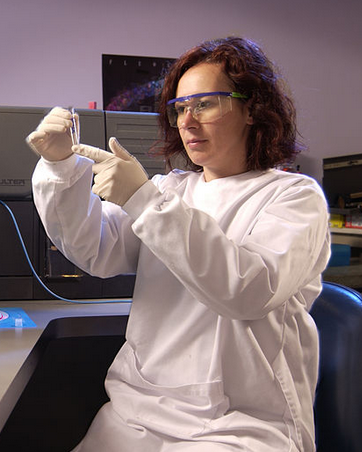 Sources : wikimedia commons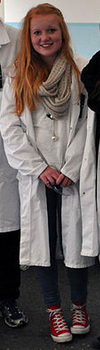 CompétencesCapacités à maîtriserAPPANASavoir réagir face à une situation dangereuse au laboratoire, d’une manière autonome